Извещение о проведении аукциона на право заключения договора аренды земельного участка1. Организатор аукционаДепартамент муниципального имущества и земельных отношений администрации города Красноярска, находящийся по адресу: 660049, г. Красноярск, ул. Карла Маркса, 75.Контактные телефоны в г. Красноярске: 8 (391) 226-17-98, 8 (391) 226-18-12, 8 (391) 226-18-06, 8 (391) 226-17-08.2. Уполномоченный орган и реквизиты решения о проведении аукционаРешение о проведении аукциона принято распоряжением администрации города Красноярска от 22.04.2019 № 2115-недв «О проведении аукциона на право заключения договора аренды земельного участка по ул. Тамбовской (24:50:0500265:914)».3. Место, дата, время и порядок проведения аукционаАукцион начинается 14 июня 2019 года с 14:15 часов по адресу: г. Красноярск, ул. Карла Маркса, 75, каб. 308. Порядок проведения аукциона установлен статьями 39.11, 39.12 Земельного кодекса РФ. 4. Предмет аукционаПраво на заключение договора аренды земельного участка с кадастровым номером 24:50:0500265:914, расположенного по адресу (местоположение): г. Красноярск, Ленинский район, ул. Тамбовская.Разрешенное использование: «коммунальное обслуживание (код - 3.1)».Схема расположения земельного участка: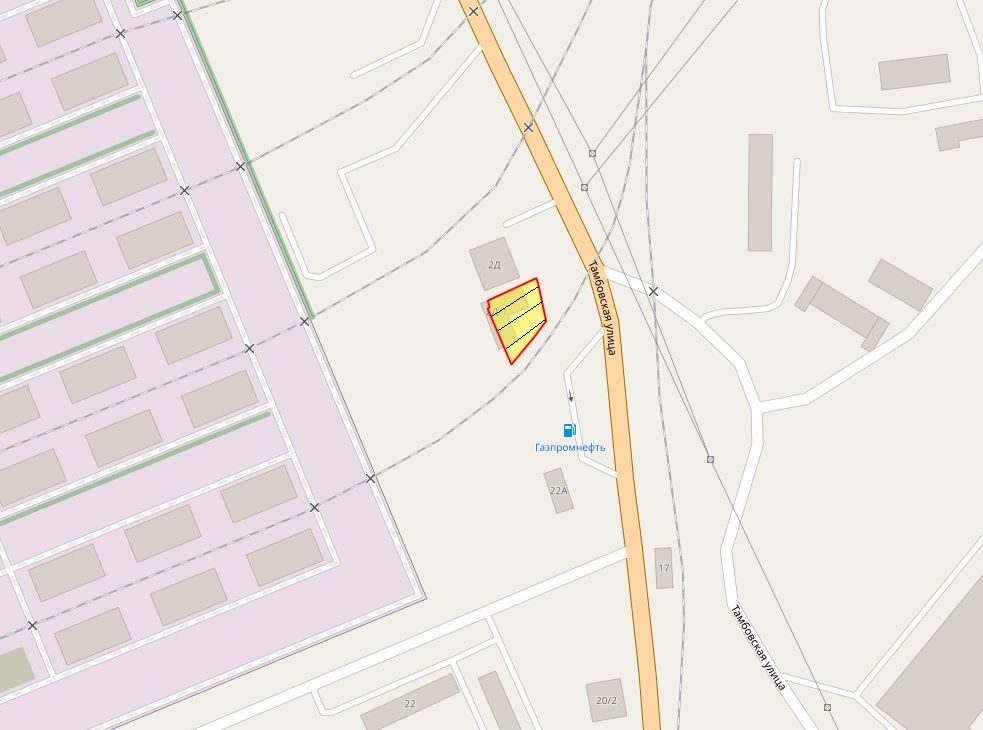 Общая площадь предполагаемого к строительству земельного участка составляет 1294 кв. м. Площадь застраиваемого участка, площадь участка для обустройства подъезда к территории, внешнего и внутриплощадочного благоустройства определяется градостроительным планом.Обременения земельного участка: 424 кв. м – охранная зона инженерных сетей.Государственная собственность на земельный участок не разграничена.Права на земельный участок – не зарегистрированы. Ограничения прав - отсутствуют.В соответствии с Правилами землепользования и застройки городского округа город Красноярск, утвержденными Решением Красноярского городского Совета депутатов от 7 июля 2015 № В-122, земельный участок относится к зоне режимных объектов (СП-3).Список ограничений по использованию и обременений обязательствами: использовать участок согласно градостроительному регламенту в системе зонирования. Без права изменения установленного целевого (разрешенного) использования участка, а так же продажи участка по частям, влекущее изменение целевого (разрешенного) использования. Обеспечить содержание земель общего пользования, прилегающих к территории, в соответствии с экологическими нормами, санитарными правилами, иными действующими нормативными и законодательными актами. Категория земель: «Земли населенных пунктов».В зоне режимных объектов (СП-3) установлены следующие предельные параметры разрешенного строительства:1) предельный размер земельного участка устанавливается согласно пункту 4 статьи 5 Правил землепользования и застройки городского округа город Красноярск;2) отступ от красной линии до зданий, строений, сооружений при осуществлении строительства - не менее 6 м (применяется в отношении красных линий, обозначающих существующие, планируемые (изменяемые, вновь образуемые) границы территорий, занятых линейными объектами транспортной инфраструктуры и (или) предназначенных для размещения таких объектов).Градостроительный план земельного участка от 07.03.2019 № RU24308000-19251.Сведения о технических условиях подключения объекта к сетям инженерно-технического обеспечения и информация о плате за подключение письмо ООО «КрасКом» от 04.02.2019 № 18/1-9741 о невозможности подключения к сетям водоснабжения, водоотведения, в связи с отсутствием технической возможности подключения вследствие отсутствия свободной мощности.Согласно заключению по состоянию земельного участка от 08.04.2019 № 734 участок не огражден, проезд к земельному участку автономный, состояние удовлетворительное. На территории земельного участка расположено нежилое здание магазина и автосервиса, которое в соответствии с решением Арбитражного суда Красноярского края от 18.05.2017 № А33-26423/2015 подлежит сносу. В соответствии с частью 8 статьи 55.32 Градостроительного кодекса Российской Федерации,  в случае, если в установленный срок лицами, которые создали или возвели самовольную постройку, а при отсутствии сведений о таких лицах, правообладателем земельного участка, на котором создана или возведена самовольная постройка, не выполнены обязанности, предусмотренные частью 11 статьи 55.32 Градостроительного кодекса Российской Федерации, при переходе прав на земельный участок обязательство по сносу самовольной постройки или ее приведению в соответствие с установленными требованиями в сроки, установленные в соответствии с Земельным кодексом Российской Федерации, переходит к новому правообладателю земельного участка.Таким образом лицо, с которым будет заключен договор аренды земельного участка обязано выполнить одно из условий: 1) осуществить снос здания, сооружения, объекта незавершенного строительства, которые расположены на земельном участке и в отношении которых принято решение о сносе самовольной постройки, в срок, не превышающий двенадцати месяцев;2) осуществить снос здания, сооружения, объекта незавершенного строительства, которые расположены на земельном участке и в отношении которых принято решение о сносе самовольной постройки или ее приведении в соответствие с установленными требованиями, либо по представлению в орган местного самоуправления поселения, городского округа по месту нахождения самовольной постройки или в случае, если самовольная постройка расположена на межселенной территории, в орган местного самоуправления муниципального района утвержденной проектной документации по реконструкции самовольной постройки в целях ее приведения в соответствие с установленными требованиями в срок, не превышающий двенадцати месяцев.5. Начальная цена, шаг аукциона, размер задатка, срок аренды6. Форма заявки об участии в аукционе, порядок приема, адрес места приема, даты и время начала и окончания приема заявок на участие в аукционеЗаявка на участие в аукционе предоставляется организатору аукциона  согласно Приложению № 1.Прием заявок на участие в аукционе осуществляется по адресу: г. Красноярск, ул. Карла Маркса, 75, каб. 212, 503 в рабочие дни с 9:00 до 18:00 часов (перерыв на обед с 13:00 до 14:00 часов).Начало приема заявок: с 13 мая 2019 года. Окончание приема заявок: до 10 часов 10 июня 2019 года.Для участия в аукционе заявители представляют в установленный в извещении о проведении аукциона срок следующие документы:1) заявка на участие в аукционе по установленной в извещении о проведении аукциона форме с указанием банковских реквизитов счета для возврата задатка;2) копии документов, удостоверяющих личность заявителя (для граждан);3) надлежащим образом заверенный перевод на русский язык документов о государственной регистрации юридического лица в соответствии с законодательством иностранного государства в случае, если заявителем является иностранное юридическое лицо;4) документы, подтверждающие внесение задатка.Представление документов, подтверждающих внесение задатка, признается заключением соглашения о задатке.7. Порядок внесения участниками аукциона и возврата им задатка, банковские реквизиты счета для перечисления задатка Задаток вносится до подачи заявки путем перечисления на расчетный счет организатора аукциона. Реквизиты для перечисления задатка:ИНН 2466010657 КПП 246601001   УФК по Красноярскому краю (МП 190100062 Департамент муниципального имущества и земельных отношений администрации города Красноярска л/с 05193005680) р/с 40302810400003000062 Отделение Красноярск, г. Красноярск, БИК 040407001Назначение платежа: «Задаток для участия в аукционе на право заключения договора аренды земельного участка по адресу: г. Красноярск, Ленинский район, ул. Тамбовская, 24:50:0500265:914».В случае если задаток вносится третьим лицом, в назначении платежа указываются наименование заявителя, номер и дата договора, заключенного между заявителем и третьим лицом, на основании которого осуществляется платеж.Организатор аукциона обязан вернуть заявителю, не допущенному к участию в аукционе, внесенный им задаток в течение трех рабочих дней со дня оформления протокола приема заявок на участие в аукционе.В течение трех рабочих дней со дня подписания протокола о результатах аукциона организатор аукциона обязан возвратить задатки лицам, участвовавшим в аукционе, но не победившим в нем.Задаток, внесенный лицом, признанным победителем аукциона, задаток, внесенный иным лицом, с которым заключается договор аренды земельного участка, засчитываются в счет арендной платы за него. Задатки, внесенные этими лицами, не заключившими в установленном  порядке договора аренды земельного участка вследствие уклонения от заключения указанного договора, не возвращаются.Денежные средства возвращаются организатором аукциона  на счет, с которого они поступили.Заместитель руководителя департамента муниципального имуществаи земельных отношений                                                                                  Е.А. РостовцевПриложение 1Форма заявки:Приложение 2проект Договора аренды земельного участка, заключенного по результатам аукциона на право  заключения договора аренды№ __________«___»_______________20____г.                                                                                           г. Красноярск 10. ПОДПИСИ СТОРОНПриложение: Выписка из Единого государственного реестра недвижимости.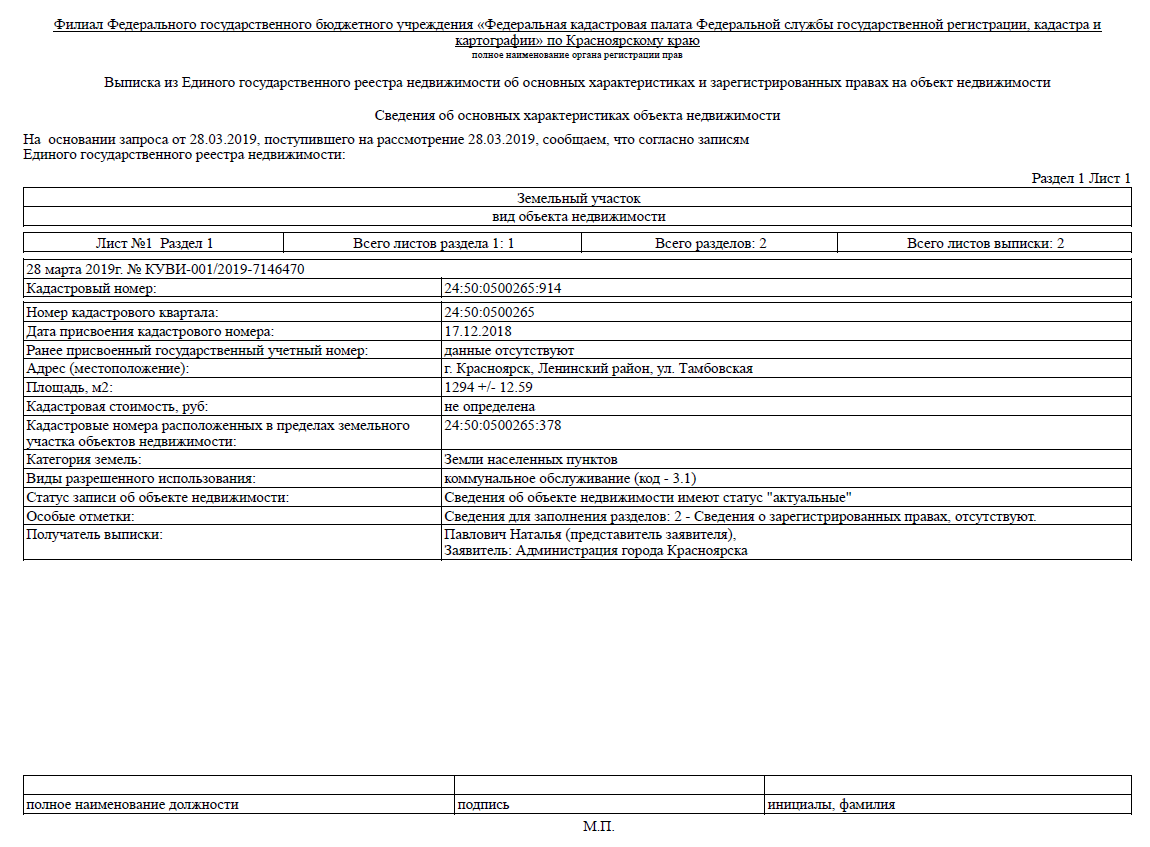 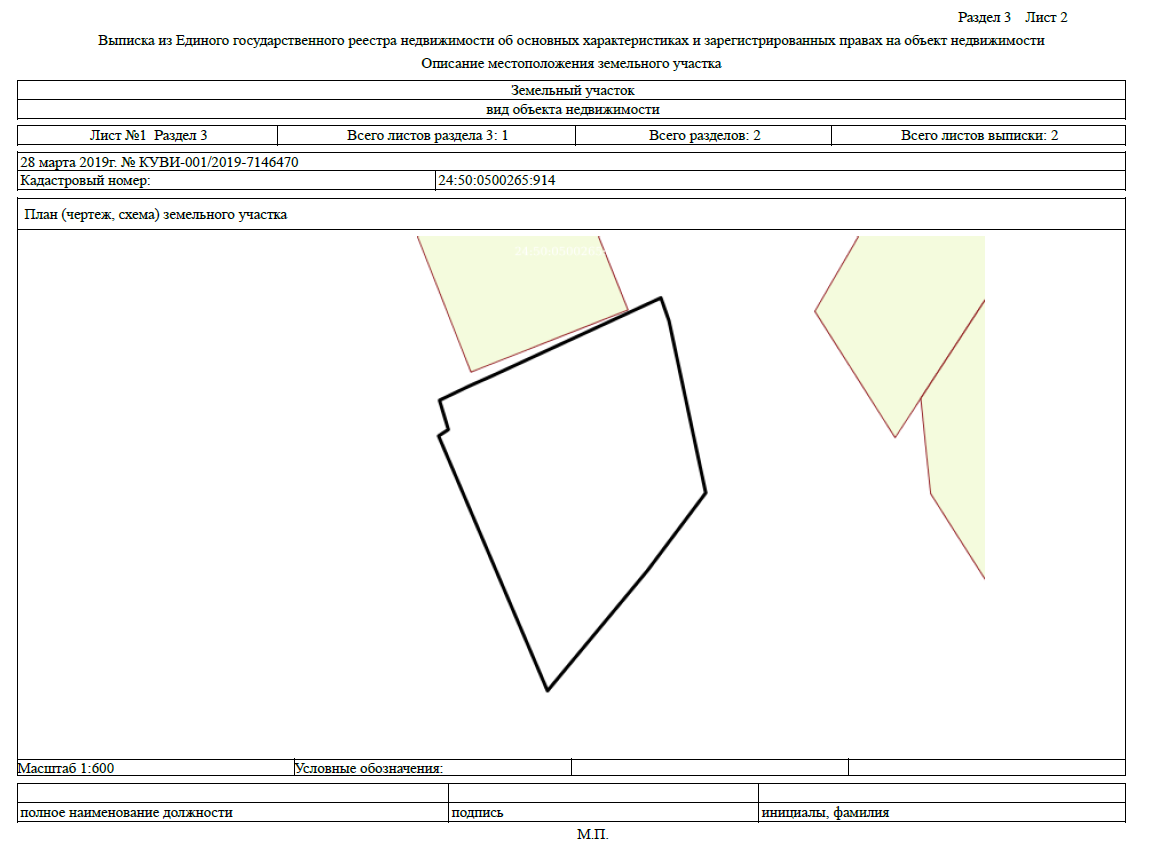 №Адрес земельного участка, кадастровый номерНачальный размер арендной платы, руб. в годШаг аукциона, руб.Размер задатка, руб.Срок аренды1г. Красноярск, Ленинский район, ул. Тамбовская, 24:50:0500265:914242 000,007 260,00242 000,004 года и 2 месяца Организатору аукционаДепартамент муниципального имущества и земельных отношений администрации г. КрасноярскаЗАЯВКАна участие в аукционе_______________________________________________________________________________________(Наименование юридического лица или ФИО физического лица)_______________________________________________________________________________________(ИНН)_______________________________________________________________________________________(Адрес местонахождения и почтовый адрес)Прошу принять заявку и прилагаемые документы для участия в открытом аукционе на право заключения договора аренды земельного участка:_____________________________________________________________________________________________________________________________________________________________________________________________________________________________________________________________________(Предмет аукциона, кадастровый номер, местоположение, назначение, площадь)В качестве обеспечения исполнения обязательств по подписанию протокола по результатам аукциона на ваш расчетный счет перечислена сумма задатка в размере:_______________________________________________________________________________________(Перечисленная сумма задатка/ реквизиты платежного документа)_______________________________________________________________________________________(банковские реквизиты счета для возврата задатка)К заявке прилагаются документы на ____ листах.1) копии документов, удостоверяющих личность заявителя (для граждан);2) надлежащим образом заверенный перевод на русский язык документов о государственной регистрации юридического лица в соответствии с законодательством иностранного государства в случае, если заявителем является иностранное юридическое лицо;3) документы, подтверждающие внесение задатка._______________________________(Дата)_______________________________(Контактный телефон)____________________________________________________________________/____________(ФИО прописью  / Подпись – для физ. лица, ФИО прописью, должность  / Подпись – для юр. лица)                                                                                                                                                         МПНа основании протокола о результатах аукциона (протокола рассмотрения заявок на участие в открытом аукционе) от  _____ № _____, распоряжения администрации г. Красноярска от ____ № ____, извещения о проведении аукционов на право заключения договоров аренды земельных участков, опубликованного в газете «Городские новости» от ____ № ___,  департамент муниципального имущества и земельных отношений администрации города Красноярска в лице ________, действующего на основании Положения _____, приказа № ___ от _____ именуемый в дальнейшем «Арендодатель», и ________, именуемый в дальнейшем «Арендатор», именуемые в дальнейшем «Стороны», заключили настоящий договор (далее - Договор) о нижеследующем:1. ПРЕДМЕТ ДОГОВОРА1.1. Арендодатель предоставляет, а Арендатор, приобретший право на заключение настоящего Договора на аукционе, проведенном  _____________, принимает в аренду земельный участок с категорией земель - земли населенных пунктов, расположенный в территориальной зоне _____________, с кадастровым номером 24:50:________, общей площадью ____кв.м., находящийся по адресу: г. Красноярск, ______ район,  _______, (далее - Участок), в границах, указанных в выписке из Единого государственного реестра недвижимости, которая прилагается к настоящему Договору и является его неотъемлемой частью (приложение 1), для использования в целях _________________.Участок передается в состоянии, изложенном в извещении о проведении аукционов на право заключения договоров аренды земельных участков, опубликованном ______ в газете «Городские новости» и размещенном  на официальных сайтах: Российской Федерации и администрации города.1.2. Арендатор осмотрел Участок в натуре, ознакомился с его количественными и качественными характеристиками. Претензий у Арендатора  к Арендодателю  по Участку не имеется.1.3. Настоящий Договор является актом приема-передачи Участка, указанного в пункте 1.1. настоящего договора, и подтверждает факт перехода Участка от Арендодателя во владение и пользование Арендатора. 2. СРОК ДОГОВОРА2.1. Срок аренды Участка устанавливается с даты подписания договора аренды на ______(срок, указанный в извещении о проведении аукциона). 2.2. Договор, заключенный на срок не менее одного года, вступает в силу с даты его государственной регистрации в управлении Федеральной службы государственной регистрации, кадастра и картографии по Красноярскому краю.3. РАЗМЕР И УСЛОВИЯ ВНЕСЕНИЯ АРЕНДНОЙ ПЛАТЫ3.1. Размер арендной платы за Участок определен по результатам аукциона и составляет ______ руб. в месяц (квартал).3.2. Первый платеж по настоящему Договору начисляется с даты подписания договора аренды. 3.3. Арендная плата за первый подлежащий оплате период вносится в течение 30 дней со дня подписания настоящего Договора, внесенный Арендатором задаток засчитывается в счет арендной платы.3.4. Арендная плата вносится Арендатором ежемесячно (ежеквартально) не позднее 10-го числа месяца (первого месяца квартала), за который вносится плата путем перечисления на счет № 40101810600000010001 в Отделении Красноярск, г. Красноярск, БИК 040407001, КБК  __________, ИНН 2466010657/КПП 246601001, получатель - УФК по Красноярскому краю (департамент муниципального имущества и земельных отношений администрации г. Красноярска, код ОКТМО 04701000). 3.5. Исполнением обязательства по внесению арендной платы является дата поступления арендной платы на счет, указанный в пункте 3.4 настоящего Договора. При наличии задолженности по Договору, денежные средства, поступившие от Арендатора, в случае, если в платежном документе не указано назначение платежа, зачисляются в следующем порядке:первая очередь – оплата ранее возникшей задолженности по арендным платежам;вторая очередь – оплата арендных платежей за текущий период;третья очередь – оплата штрафных санкций (пени) за ненадлежащее исполнение обязательства по договору.3.6. Неиспользование Участка Арендатором не освобождает его от обязанности по внесению арендной платы. 4. ПРАВА И ОБЯЗАННОСТИ СТОРОН4.1. Арендодатель имеет право: 4.1.1. Требовать досрочного расторжения настоящего Договора в случаях, предусмотренных п. 2 ст. 46 Земельного кодекса Российской Федерации, а также при нарушении порядка и сроков внесения арендной платы более двух раз подряд. 4.1.2. На беспрепятственный доступ на территорию арендуемого Участка с целью его осмотра на предмет соблюдения условий настоящего Договора, требований земельного законодательства. 4.1.3. На возмещение убытков, причиненных ухудшением качества Участка и экологической обстановки в результате хозяйственной деятельности Арендатора, а также по иным основаниям, предусмотренным законодательством Российской Федерации. 4.1.4. Требовать досрочного расторжения настоящего Договора в случае нарушения Арендатором обязанностей, предусмотренных пунктами 4.4.12, 4.4.13.4.2. Арендодатель обязан: 4.2.1. Выполнять в полном объеме все условия настоящего Договора. 4.3. Арендатор имеет право: 4.3.1. Заключать путем подписания уполномоченным лицом дополнительные соглашения к настоящему Договору.4.4. Арендатор обязан: 4.4.1. Выполнять в полном объеме все условия настоящего Договора. 4.4.2. Использовать Участок в соответствии с целевым назначением и разрешенным использованием. 4.4.3. Оплачивать арендную плату в размере и порядке, установленном настоящим Договором.4.4.4. Ежеквартально проводить сверку арендных платежей посредством подписания соответствующего акта.4.4.5. Обеспечить Арендодателю (его представителям), представителям органов государственного земельного контроля доступ на Участок по их требованию. 4.4.6. Письменно сообщить Арендодателю не позднее, чем за 3 (три) месяца о предстоящем освобождении Участка, как в связи с окончанием срока действия настоящего Договора, так и при досрочном его освобождении. 4.4.7. Не допускать действий, приводящих к ухудшению экологической обстановки на арендуемом Участке и прилегающих к нему территориях, а также выполнять работы по благоустройству территории. 4.4.8. Выполнять на Участке в соответствии с требованиями эксплуатационных служб условия содержания и эксплуатации инженерных коммуникаций, сооружений, дорог, проездов и не препятствовать их ремонту и обслуживанию. 4.4.9. Немедленно извещать Арендодателя и соответствующие государственные органы о всякой аварии или ином событии, нанесшем (или грозящим нанести) Участку и находящимся на нем объектам, а также близлежащим участкам ущерб, и своевременно принимать все возможные меры по предотвращению угрозы и против дальнейшего разрушения или повреждения Участка и расположенных на нем объектов. 4.4.10. После окончания срока действия настоящего Договора передать Участок Арендодателю по акту приема-передачи в состоянии и качестве не хуже первоначального. 4.4.11. Письменно в 10-дневный срок уведомить Арендодателя об изменении своих реквизитов. 4.4.12. Не допускать захламления Участка в результате своих действий и действий третьих лиц по использованию предоставленного земельного участка.4.4.13. Своевременно (в срок указанный в соответствующем уведомлении) выполнять обязанности по приведению земель в состояние, пригодное для использования по целевому назначению, или по их рекультивации после завершения разработки месторождений полезных ископаемых, строительных, мелиоративных, лесозаготовительных, изыскательных и других работ.За свой счет и (или) с привлечением средств других лиц осуществить снос самовольной постройки в срок, не превышающий двенадцати месяцев, либо представить в орган местного самоуправления поселения, городского округа по месту нахождения самовольной постройки или в случае, если самовольная постройка расположена на межселенной территории, в орган местного самоуправления муниципального района утвержденную проектную документацию по реконструкции самовольной постройки в целях ее приведения в соответствие с установленными требованиями в срок, не превышающий двенадцати месяцев.5. ОТВЕТСТВЕННОСТЬ СТОРОН5.1. За нарушение условий настоящего Договора Стороны несут ответственность, предусмотренную законодательством Российской Федерации. 5.2. За нарушение срока внесения арендной платы по настоящему Договору, Арендатор выплачивает Арендодателю пени за каждый календарный день просрочки в размере одной трехсотой, действующей на календарный день просрочки, процентной ставки рефинансирования Центрального банка Российской Федерации. Пени перечисляются в порядке, предусмотренном п. 3.6 настоящего Договора. 5.3. За неисполнение или ненадлежащее исполнение своих обязательств, предусмотренных п. 4.4.2., 4.4.7., 4.4.12.,  4.4.13.  настоящего Договора, арендатор уплачивает неустойку в размере 50% от ежегодного размера арендной платы.5.4. Ответственность Сторон за нарушение обязательств по настоящему Договору, вызванных действием обстоятельств непреодолимой силы, регулируется законодательством Российской Федерации. 6. ИЗМЕНЕНИЕ, РАСТОРЖЕНИЕ И ПРЕКРАЩЕНИЕ ДОГОВОРА6.1. Все изменения и дополнения к настоящему Договору действительны, если они совершены в той же форме, что и Договор и подписаны уполномоченными лицами. 6.2. По окончании срока действия настоящего Договора, Договор считается соответственно расторгнутым и прекратившим свое действие без соответствующих соглашений и дополнительного уведомления Арендатора. 6.3. Арендная плата за земельный участок ежегодно, но не ранее чем через год после заключения договора аренды земельного участка, изменяется в одностороннем порядке арендодателем на размер уровня инфляции, установленного в федеральном законе о федеральном бюджете на очередной финансовый год и плановый период, который применяется ежегодно по состоянию на начало очередного финансового года, начиная с года, следующего за годом, в котором заключен указанный договор аренды.7. РАССМОТРЕНИЕ И УРЕГУЛИРОВАНИЕ СПОРОВ7.1. Все споры между Сторонами, возникающие по настоящему Договору, разрешаются в соответствии с законодательством Российской Федерации. 8. ОСОБЫЕ УСЛОВИЯ8.1. Настоящий Договор составлен в 3 (трех) экземплярах, имеющих одинаковую юридическую силу, из которых по одному экземпляру хранится у Сторон, третий в управлении Федеральной службы государственной регистрации, кадастра и картографии по Красноярскому краю.8.2. Арендодатель не позднее 5-ти (пяти) рабочих дней после подписания Договора и (или) изменений к нему направляет в орган регистрации прав заявление о государственной регистрации прав. 9. ЮРИДИЧЕСКИЕ И БАНКОВСКИЕ РЕКВИЗИТЫ СТОРОНАрендодатель:Департамент муниципального имущества и земельных отношений администрации города КрасноярскаЛицевой счет 00501150010000005012А05000003 в УФК по Красноярскому краюРасчетный счет 40204810800000001047 в ГРКЦ ГУ Банка России по Красноярскому краю, г. КрасноярскБИК 040407001, ИНН 2466010657, КПП 246601001, ОКПО 10172707, ОКВЭД 75.11.31, ОКТМО 04701000, ОКОГУ 32100, ОКФС 14, ОКОПФ 81, ОГРН 1032402940800Юридический адрес: 660049, г. Красноярск, ул. Карла Маркса, 75, тел. 226-17-46. Арендатор:_____________________________________________________Арендодатель:Арендатор: